Схема подъездных путей и движения пешеходов к  Муниципальному бюджетному общеобразовательному учреждению «Шойшудумарская основная общеобразовательная школа»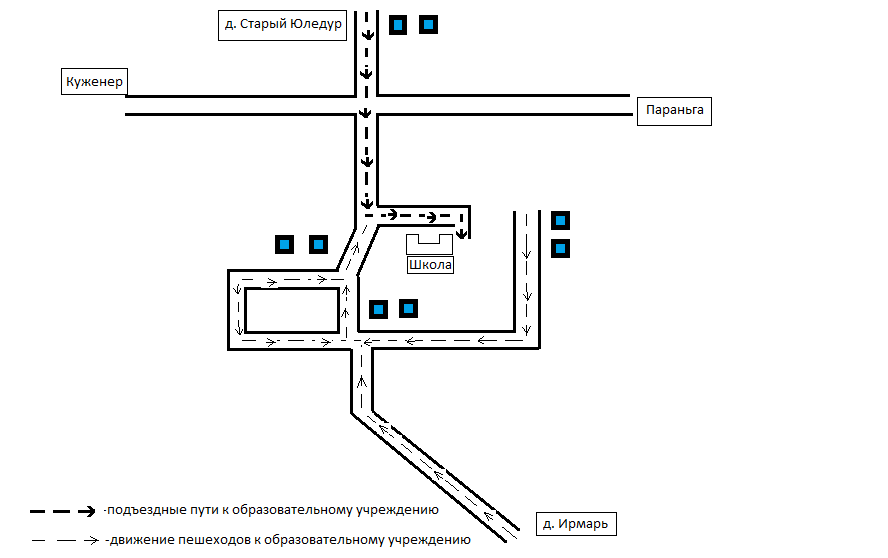 Пути движения транспортных средств к местам разгрузки/погрузки и рекомендуемые пути передвижения детей по территории образовательного учреждения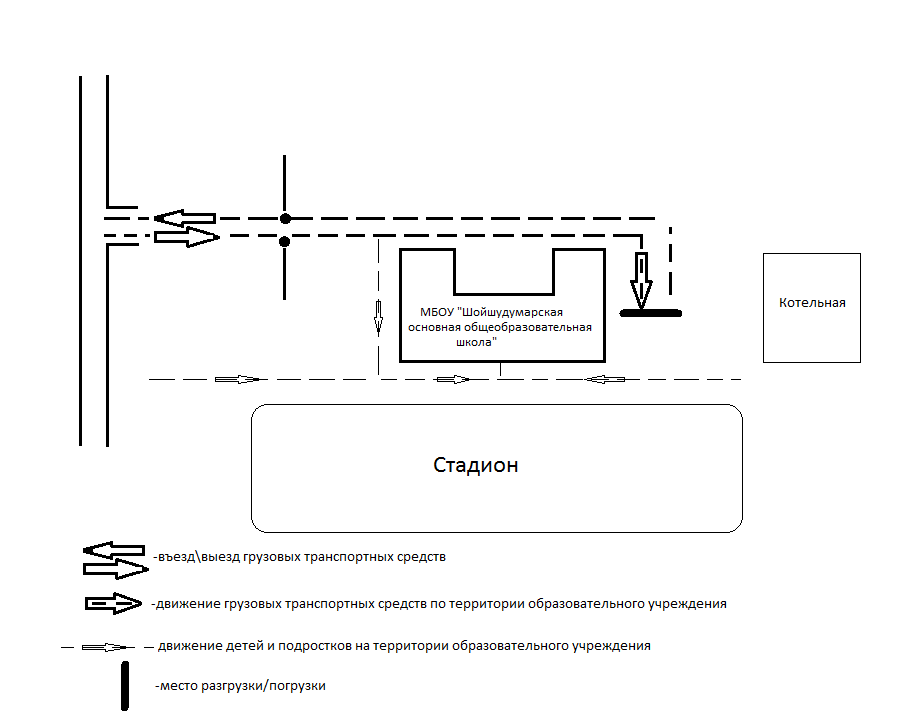 Безопасное расположение остановки автобуса у ОУ 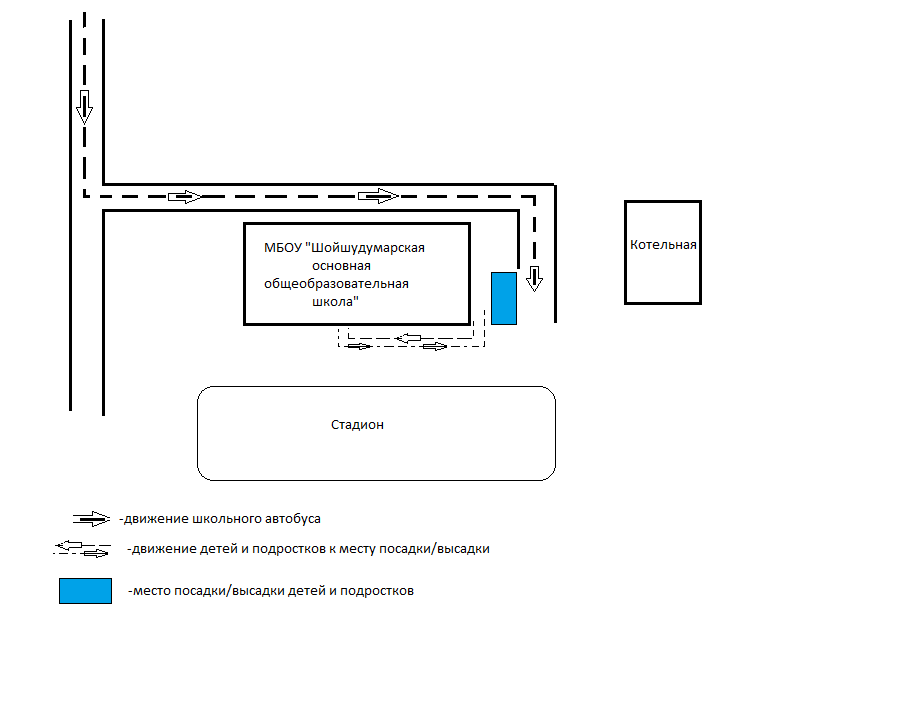 